РОССИЙСКАЯ ФЕДЕРАЦИЯСОВЕТ  ДЕПУТАТОВ СЕЛЬСКОГО  ПОСЕЛЕНИЯ                          ДЕМШИНСКИЙ  СЕЛЬСОВЕТДобринского  муниципального  района Липецкой области31-я сессия  VI созыва  РЕШЕНИЕ07.12.2022г.                             с. Демшинка                            №  101  -рс О внесении изменений в  Порядок организации и проведения публичных слушаний в сфере градостроительных отношений на территории сельского поселения Демшинский  сельсовет Добринского муниципального района Липецкой областиРуководствуясь   Градостроительным кодексом Российской Федерации от 29.12.2004 года № 190-ФЗ, статьей 28 Федерального закона от 06.10.2003 года № 131-ФЗ "Об общих принципах организации местного самоуправления в Российской Федерации", Уставом  сельского поселения Демшинский сельсовет, Совет депутатов сельского поселения Демшинский сельсоветРЕШИЛ:1. Принять изменения в  Порядок организации и проведения публичных слушаний в сфере градостроительных отношений на территории сельского поселения Демшинский   сельсовет Добринского муниципального района Липецкой области (принятый решением Совета депутатов сельского поселения № 173-рс от 26.10.2018г.)  (прилагаются).2. Направить указанный нормативный правовой акт главе сельского поселения для подписания и обнародования. 3. Настоящее решение вступает в силу со дня его обнародования.Председатель Совета депутатовсельского поселения Демшинский  сельсовет                                                              М.В. БобковПринятырешением Советом депутатов сельского поселенияДемшинский  сельсовет № 101 -рс от 07.12.2022 г.  Изменения в Порядок организации и проведения публичных слушанийв сфере градостроительных отношений на территории сельского поселения Демшинский  сельсовет Добринского муниципального района Липецкой областиВнести в  Порядок организации и проведения публичных слушаний в сфере градостроительных отношений на территории сельского поселения Демшинский  сельсовет Добринского муниципального района Липецкой области (принятый решением Совета депутатов сельского поселения № 173-рс от 26.10.2018г.) следующие изменения:Дополнить Порядок статьёй 9 следующего содержания:«Статья 9 Вопросы публичных слушаний 1. На публичные слушания выносятся:проекты генеральных планов, проекты правил землепользования и застройки, проекты планировки территории, проекты межевания территории, проекты правил благоустройства территорий, проекты, предусматривающие внесение изменений в один из указанных утвержденных документов, проекты решений о предоставлении разрешения на условно разрешенный вид использования земельного участка или объекта капитального строительства, проекты решений о предоставлении разрешения на отклонение от предельных параметров разрешенного строительства, реконструкции объектов капитального строительства, вопросам изменения одного вида разрешенного использования земельных участков и объектов капитального строительства на другой вид такого использования при отсутствии утвержденных правил землепользования и застройки проводятся общественные обсуждения или публичные слушания в соответствии с настоящим Порядком.1.1. Для размещения материалов и информации, указанных в Статье 9 "Вопросы публичных слушаний" настоящего Порядка, обеспечения возможности представления жителями сельского поселения своих замечаний и предложений по проекту муниципального правового акта, а также для участия жителей сельского поселения в публичных слушаниях с соблюдением требований об обязательном использовании для таких целей официального сайта может использоваться федеральная государственная информационная система "Единый портал государственных и муниципальных услуг (функций)", порядок использования которой для указанных целей устанавливается Правительством Российской Федерации».Глава сельского поселенияДемшинский сельсовет                                                             А.И. Двуреченских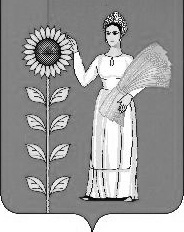 